Название статьи на русском языкеИванов И.И.1, Алексеева А.А.2Научный руководитель (указывается только для публикации обучающихся без соавторов-преподавателей): к. ф.-м. н., доцент Елецких К.С.31, 3Елецкий государственный университет им. И.А. Бунина2Воронежский государственный университетe-mail: 1mail@mail.ru, 2mail@mail.ru, 3mail@mail.ruАннотация. Текст аннотации на русском языке. Рекомендуемый объем аннотации – 100–150 слов.Ключевые слова: ключевые слова на русском языке (5-10 слов).Название статьи на английском языкеAbstract. Текст аннотации на английском языке.Keywords: ключевые слова на английском языке.В данном шаблоне уже определены все необходимые стили для оформления. Выбор стиля осуществляется на панели экспресс-стилей (меню «Главная → Стили»).Для выходных данных определены стили «Название статьи», «Автор», «Учебное заведение», «email», «Аннотация» (для аннотации и ключевых слов).Текст статьи набирается стилем «Обычный».Рекомендуемый объем статьи (без литературы, аннотации и т.п.) от 4 до 8 страниц. Процент оригинальности статьи не менее 50%.Текст должен быть структурирован и иметь подзаголовки, например: Для эмпирической статьи: Введение (постановка проблемы, история проблемы), Методология исследования (этапы исследования, база исследования, описание выборки, методы и методики исследования, гипотеза), Результаты (описание полученных результатов с указанием уровней значимости, анализ результатов), Заключение / Выводы (основной вывод, значение исследования). Названия рубрик должны соответствовать содержанию статьи.Внутритекстовые ссылки ставятся непосредственно в строке после текста и оформляются в круглых скобках, в которых указываются фамилия автора и год издания, например: (Дворяткина, 2020) или (Graf, 2007). Если указывается несколько текстов, ссылки на них разделяются точкой с запятой. Если автор приводит цитату или ссылается на конкретное место в работе, то в ссылке указывается также соответствующая страница (страницы) работы, например: (Дворяткина, 2020, 56) или (Graf, 2007, 53-54).Изображения должны быть оформлены стилем «Рисунок» и иметь подпись: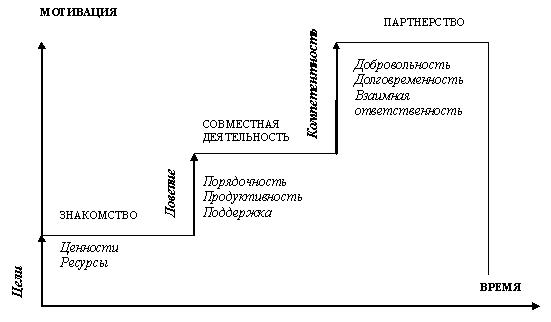 Рис. 1. Название рисункаИзображения, формируемые при помощи автофигур, должны быть сгруппированы и расположены на отдельном полотне:Рис. 2. Название рисункаВставка формул в текст статью производится при помощи стандартного редактора формул (меню «Вставка → Формула → Вставить новую формулу»). Для вынесенной формулы используется стиль «Формула».Запрещено вставлять формулы в виде текста или изображения!!!Для оформления вынесенных нумерованных формул используется заранее подготовленный шаблон (меню «Вставка → Формула → Нумерованная формула»)Примеры:Определитель единичной матрицы [1] :В работах [2]-[5] рассматривалось…Вставка программного кода осуществляется с использованием стиля «Код» и подписью (стиль «Листинг»):int a, b, c;cin>>a>>b;c = a + b;cout<<c;Листинг 1. Название листингаТаблицы в статье должны иметь нумерованную подпись и название перед таблицей (для подписи используется стиль «Таблица»):Таблица 1.
Название таблицыДля заголовка списка литературы используется стиль «Литература».ЛитератураСсылка на русскоязычную монографию:Дворяткина С.Н., Щербатых С.В. Теоретико-методическое обеспечение фрактального формирования и развития вероятностного стиля мышления в процессе обучения математике. М.: Флинта, 2020.Ссылка на русскоязычную статью: Дворяткина С.Н., Щербатых С.В. Концептуальные положения фрактального развития вероятностного стиля мышления в обучении математике и инструменты их реализации // Перспективы науки и образования. 2020. Т.44. № 2. С. 195–209.  DOI:10.32744/pse.2020.2.16Ссылка на диссертацию:Суворова Т.Н. Развитие методической системы подготовки учителей к проектированию и применению электронных образовательных ресурсов на основе системно-деятельностного подхода: дис. … докт. пед. наук. М., 2016. Суворова Т.Н. Развитие методической системы подготовки учителей к проектированию и применению электронных образовательных ресурсов на основе системно-деятельностного подхода: автореф. дис. ... д-ра пед. наук. М., 2006.Ссылка на англоязычную диссертацию:Graf S. Adaptivity in learning management systems focusing on learning styles. Ph.D. Dissertation. University of Technology, Vienna, Austria, 2007.Ссылка на материалы конференции:Щербатых С.В., Лыкова К.Г. Влияние цифровой среды на формирование стохастического мировоззрения старшеклассников // Информатизация образования – 2020: материалы международной научно-практической конференции, посвященной 115-летию со дня рождения патриарха российского образования, великого педагога и математика, академика РАН С.М. Никольского, Орел, 29-31 октября 2020 г. Орел: Орловский государственный университет имени И.С. Тургенева, 2020. С. 247-252.Ссылка на сборник трудов:Антонова Н.А. Стратегии и тактики педагогического дискурса // Проблемы речевой коммуникации: межвуз. сб. науч. тр. / под ред. М.А. Кормилицыной, О.Б. Сиротининой. Саратов: Изд-во Сарат. ун-та, 2007. Вып. 7. С. 230–236. Ссылка на англоязычную статью:Jurgen I., Cedere D., Kevisa I. The Prospects of Transdisciplinary Approach to Promote Learnersí Cognitive Interest in Natural Science for Sustainable Development // Journal of Teacher Education for Sustainability. 2018. Vol. 20. No 1. P. 5-19. DOI:10.2478/jtes-2018-0001  Ссылка на англоязычную монографию:Millar R. The role of practical work in the teaching and learning of science. Washington: National Academy of Sciences, 2004.Ссылка на электронный ресурс:Моделирование технологических процессов. [Электронный ресурс]. URL: http://www.bmstu.ru/mt3/ (дата обращения: 31.12.2019)()()ТекстТекстТекстТекстТекстТекстТекстТекстТекстТекстТекстТекстТекстТекстТекст